6 сольфеджио от 18.11.Ссылка на видеоурок: https://www.youtube.com/watch?v=QNBatYOiM7Q Сегодня в нашем видеоуроке мы познакомимся с новой тональностью – Фа-диез мажор. В ней целых 6 диезов.Fis-dur: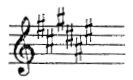 Постройте гамму и Т5/3 в  Фа-диез мажоре  вместе со мной в видеоуроке (письменно в тетради). Затем сфотографируйте и пришлите мне.Сыграйте и спойте гамму Fis-dur. Запишите на видео и пришлите мне.№520 – пение с дирижированием. Сначала разучите этот номер вместе со мной. Затем запишите его на видео и пришлите мне.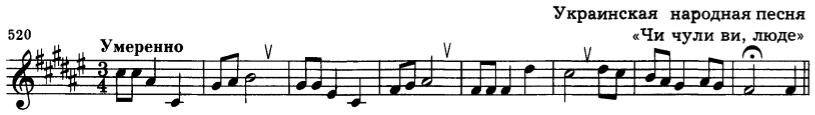 Выполненное задание нужно прислать на мою рабочую почтуvcherashnyaya-distant2020@yandex.ru не позднее среды (24.11).В письме не забудьте указать фамилию и имя.